City of DowneyP.O. Box 204 - 15 South Main StreetDOWNEY, IDAHO 82324Phone #208-897-5342 – Email cityclerk@downeyidaho.us					Complaint FormPart #1:Contact Information					Date: __________________Name- ____________________________________________________________Address-____________________________________________________________City-________________________State-   ___________ Zip Code- _________Preferred Phone - ____________________ Work Phone- __________________My Complaint is AgainstName- _______________________________________________________Address- ______________________________________________________Phone Number if Known- __________________________________________Part #2:Is this a formal Complaint?        	  YES	       NO 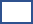 My Complaint is:____________________________________________________________________________________________________________________________________________________________________________________________________________________________________________________________________________________________________________________________________________________________________________________________________________________________________________________________________________________________________________________________________________________________________________________________________________________________________________________________________________________________________________________________________________________________________________________________________________________________________________________________________________________________________________________________________________________________________________________________________________________________________________________________What do you consider a fair resolution?__________________________________________________________________________________________________________________________________________________________________________________________________________________________________________________________________________________________________________________________________________If you need more space, please attach additional pages.Signature 										Date Part #3 What Action(s) Taken? ____________________________________________________________________________________________________________________________________________________________________________________________________________________________________________________________________________________________________________________________________________________________________________________________________________________________________________________________________________________________________________________________________________________________________________________________________________________________________________________________________________________________________________________________________________________________________________________________________________________________________________________________________________________________________________________________________________________________A formal complaint will be treatment in the manner as described in The City of Downey ordinance